МУНИЦИПАЛЬНОЕ АВТОНОМНОЕ ОРАЗОВАТЕЛЬНОЕ УЧРЕЖДЕНИЕ ДОПОЛНИТЕЛЬНОГО ОБРАЗОВАНИЯ «ДЕТСКАЯ ШКОЛА ИСКУССТВ ЦЕЛИНСКОГО РАЙОНА»Мастер - класс«Рождественский ангелочек»                                                                                                     Подготовила и провела:                                                                                                      преподаватель отделения                                                                                                            изобразительного искусства                                                                                 Попова О.Н.11 января 2021 г.«Рождественский ангелочек»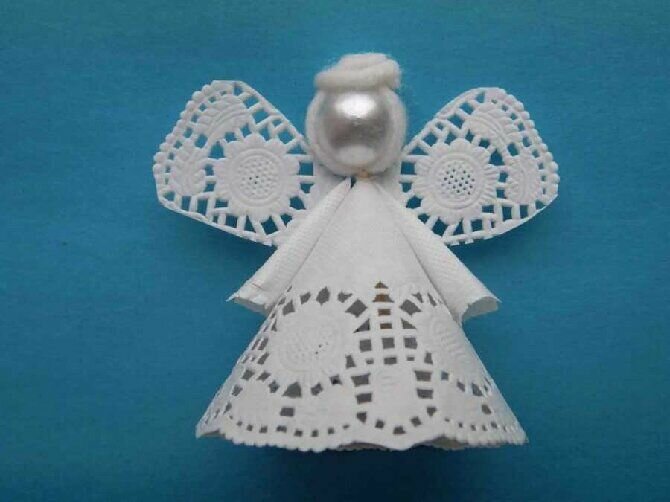 Бумажные ангелочки – самый простой вариант поделки, который по силам каждому начинающему рукодельнику. Предлагаем сделать своими руками несколько таких ангелочков, чтобы украсить интерьер к Рождеству, придать жилищу праздничный вид. С этим справится даже ребенок – наш мастер-класс по силам самым маленьким.Материалы по мастер-классу «Рождественский ангел»:салфетки бумажные белые (сторона 25 см) – 2 шт.ватадекоративная лента, тесьманиткиКак сделать ?Салфетку раскладываем на поверхности, в середину помещаем кусочек ваты.Все углы соединяем по диагонали – в виде треугольника.Формируем голову и туловище, обмотав серединку ниткой.Вторую салфетку складываем гармошкой. В центре перевязываем ниткой – получились крылья ангела.Крылья привязываем к заготовке туловища, используя ленту.Нимб делаем из декоративной тесьмы. Все, наш бумажный ангелочек готов! Такая поделка станет отличным украшением новогоднего стола, елки, частью любой праздничной композиции.: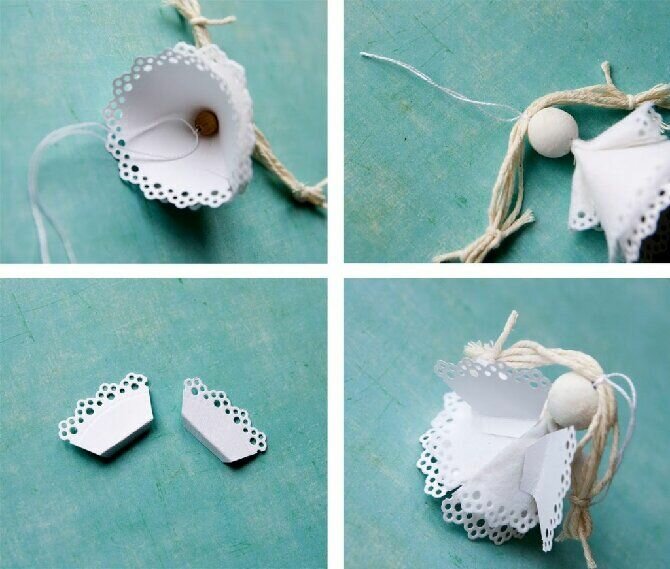 Для создания новогодних ангелочков из бумаги используем блестки, бусы, блестящие ленты, другие элементы новогоднего декора. Значительно упростить процесс помогут всевозможные шаблоны – достаточно распечатать и вырезать готовую основу.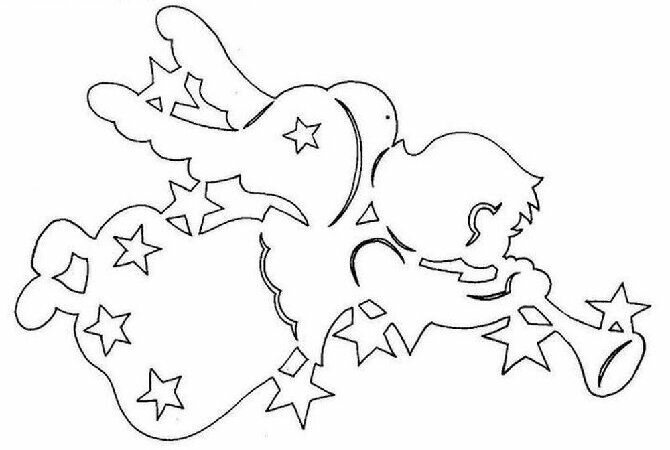 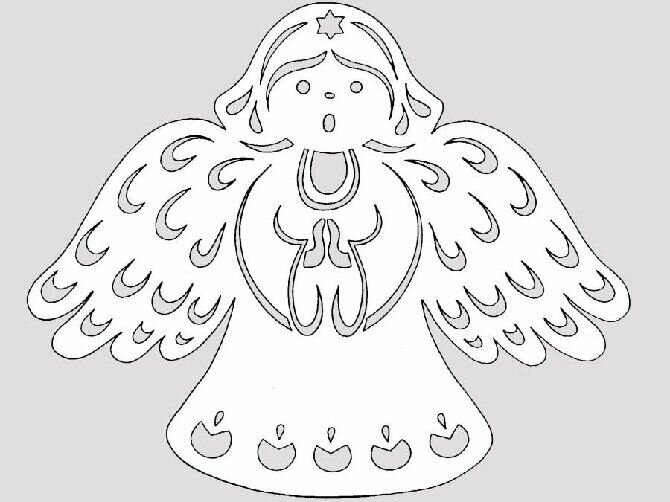 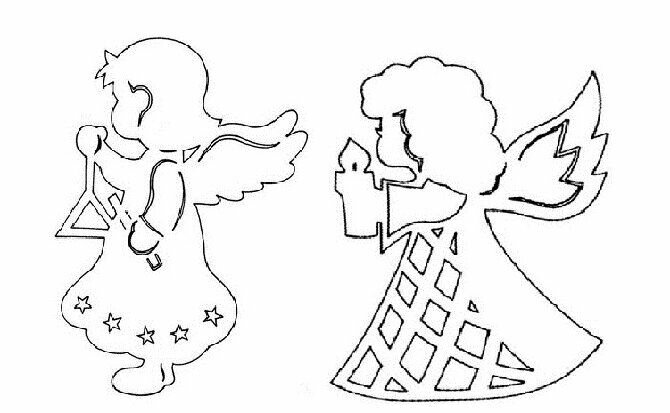 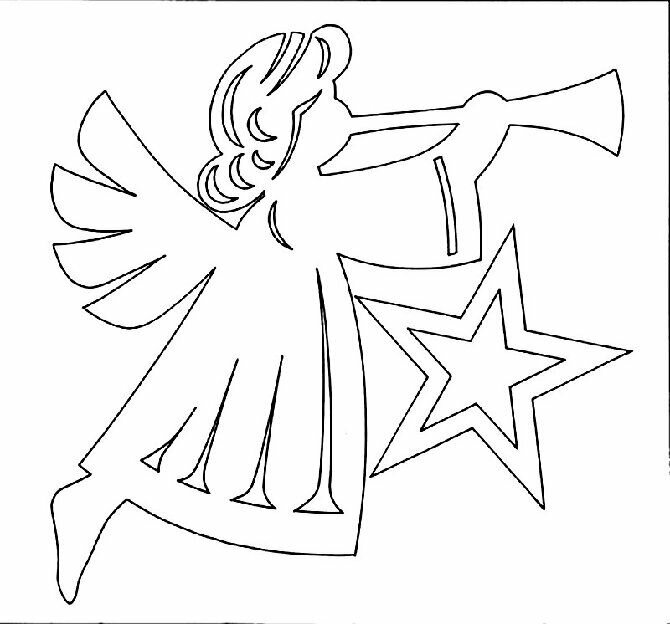 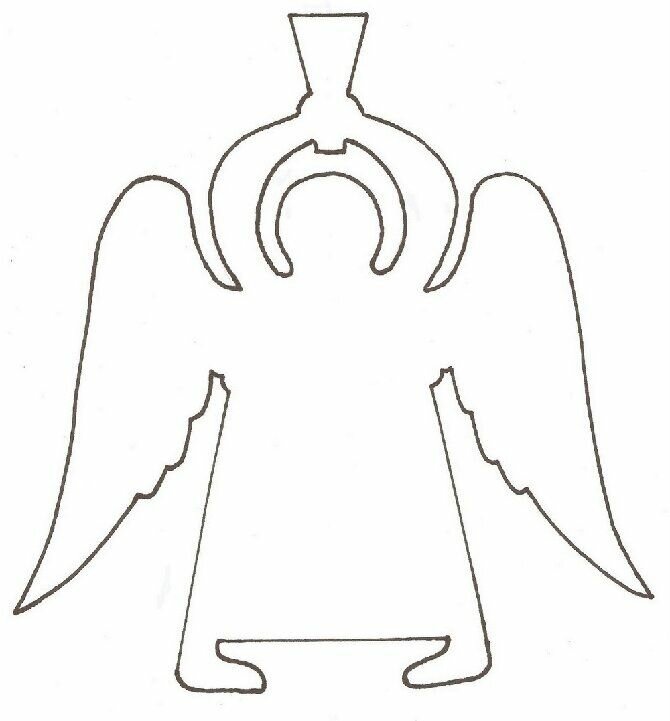 Личико рисуем карандашом или фломастером, а петельку для подвешивания делаем из прочной нитки. Подарите своим близким нотку волшебства – бумажных ангелочков, сделанных своими руками.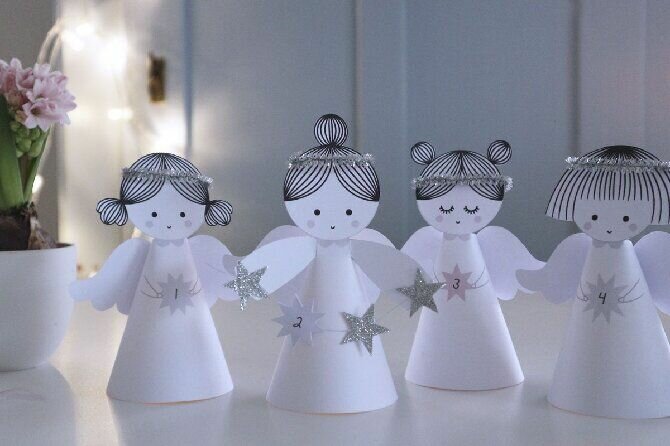 